КОМПЛЕКСНЫЙ ЦЕНТР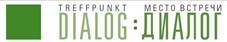 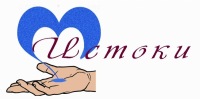 СОЦИАЛЬНОГО ОБСЛУЖИВАНИЯ НАСЕЛЕНИЯПЕТРОЗАВОДСКОГО  ГОРОДСКОГО ОКРУГА«ИСТОКИ»e-mail: istoki@karelia.ru	           сайт:  http://www.social-ptz.ru/                        тел./факс: 76-95-46                                                    Проект успешно завершился           Проект «Место встречи для  поддержки и продвижения интересов  узников фашизма и  жителей блокадного Ленинграда»   реализован Центром «Истоки»  в рамках благотворительной программы «Место встречи: диалог», осуществляемой   CAF Россия при поддержке Фонда «Память, ответственность и будущее» в  период с сентября 2013  года  по апрель 2014 года. Партнерами проекта выступали ОО «Жители блокадного Ленинграда» и ОО «Карельский союз бывших малолетних узников фашистских концлагерей»           За  время проекта было проведено более  320 различных мероприятий.      30   апреля   Центр «Истоки» пригласил   партнеров  на подведение итогов : 60  постоянных участников мероприятий проекта стали гостями Центра.        Ветеранов встретил карельский хор  Omо paio («Родная песня»), который показал праздничную программу, посвященную 70 -летию Дня Победы.  Гости вместе с участниками хора пели, танце-вали, водили хоровод - «карельская круга».  В конце программы  все  дружно исполнили песню «Карелия».       Директор Центра «Истоки» Е.В. Росенстанд  тепло  поздравила  участников встречи с наступающим праздником, пожелала всего наилучшего, не забывать Центр «Истоки».  От целевой группы выступили постоянные участники проекта - МУК Н.И.Багрова и  Председатель Правления ОО «ЖБЛ» Ермакова В.А. Они поблагодарили Центр «Истоки», немецкий фонд «Память, ответственность и будущее» за возможность для многих  членов этих  организаций позитивно  изменить свою жизнь  Все присутствующие тепло отозвались о проекте и выразили большое сожаление в связи с  его завершением .        Встреча закончилась чаепитием с вкусными пирогами..На фото: - во время праздничной встречи                  - Информацию подготовила Т.М. ЦымбалСогласовано директором Центра «истоки» Е.В. Росенстанд 